Назови цифруЦель игры: знать цифры, различать правую и левую руку.Описание игры: дети, держась за руки, бегут по кругу, выполняя движения в соответствии с текстом песенки, внутри по кругу на полу лежат карточки с цифрами.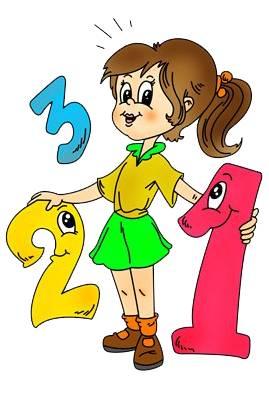 Дети (поют):Закружилась карусель,Мы бежим по кругу,    Остановимся теперь,              Улыбнемся другу.Дети (проговаривают хором):Справа, слева посмотри,Что за цифры видишь ты?Каждый ребенок по очереди называет цифры справа и слева от него.Примечание  для музыкальных руководителей: дети бегут по кругу, держат в руках детские музыкальные инструменты, поют (см. выше).Вариант игры (с использованием фонограммы):Дети (проговаривают хором):Справа, слева посмотри,Инструменты видишь ты?Мой дружочек, не зевай,Их скорее называй!Каждый ребенок по очереди называет инструменты справа и слева от него. Например: «Слева Ира, у нее бубен, а справа Саша, у него - маракас».